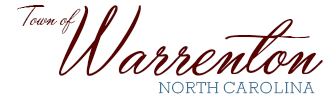 P.O. Box 281Walter M. Gardner, Jr. – Mayor                                                                 Warrenton, NC  27589-0281Robert F. Davie, Jr. – Town Administrator                                 (252) 257-1122   Fax (252) 257-9219www.warrenton.nc.gov_____________________________________________________________________________________________Historic District CommissionMay 27, 2021MinutesChairman Richard Hunter called together a meeting for the Historic District Commission at 5:30 PM at the Warrenton Town Hall. Attending were Chairman Richard Hunter, Town Administrator Robert Davie, Tracy Stevenson, Michael Coffman, Anne Harris, Audrey Tippett, Marsha West, and Cynthia Jenkins. A quorum was present.  Applicants Peter Holloway and Debbie Widmann were present.  Michael Coffman made a motion to approve the April meeting minutes, which was seconded by Anne Harris. The minutes were approved by unanimous vote.210 Plummer Street COARichard and Mary Hunter have requested to build a 10 x 12 “smoke house” at the back of their property to be used for storage.  The building will be constructed of white hardi-plank and set on cinder blocks.  Audrey Tippett made a motion to approve the construction of the building which was seconded by Cynthia Jenkins.  The motion was approved by unanimous vote with Chairman Richard Hunter recusing himself from the vote.122 S. Main Street and 118 E. Market Street COAHeather English with HSE Permit Solutions has requested on behalf of Truist Bank to change the existing BB&T signs over to new owner, Truist.  The Board discussed the HDC guidelines which prohibit illuminated signs.  Michael Coffman made a motion to approve the replacement of the existing signs with no illumination of the new signs which was seconded by Anne Harris.  The motion was approved by unanimous vote.  The Board requested that Ms. English come back to this board with outcomes of requests to other Town’s Historic District Commissions decisions on illumination of signs. 114 S. Bragg Street COAWarrenton Missionary Baptist Church has requested to remove trees that pose a safety issue to surrounding church, parking area, and power lines.  Michael Coffman made a motion to approve the removal of the trees which was seconded by Anne Harris.  The motion was approved by unanimous vote.104 College Street COAFull Gospel Faith Ministries has requested to remove a diseased dogwood tree.  Michael Coffman made a motion to approve the removal of the diseased tree which was seconded by Marsha West.  The motion was approved by unanimous vote.327 N. Main Street COAPeter Holloway and Debbie Widmann have requested to install a black 5’ aluminum fence in the back yard of the property and to construct a bluestone, slate, or brick walkway, approximately 4’ wide from front door to the sidewalk.  Anne Harris made a motion to approve fence and sidewalk as stated in COA which was seconded by Cynthia Jenkins.  The motion was approved by unanimous vote.  Coordinate Town Ordinances with HDC GuidelinesMichael Coffman made a motion to have Town Administrator, Robert Davie, recommend to Town of Warrenton Board of Commissioners to add language “restored” to “Signage” (page 18 and 19) and “murals” to “Paint and Exterior Color” (page 31) of the Historic District Guidelines, which was seconded by Anne Harris.The commission discussed their review of the Historic District Guidelines “New Construction and Additions”.With no other business, the meeting was adjourned.